Примерный набор принадлежностей первоклассника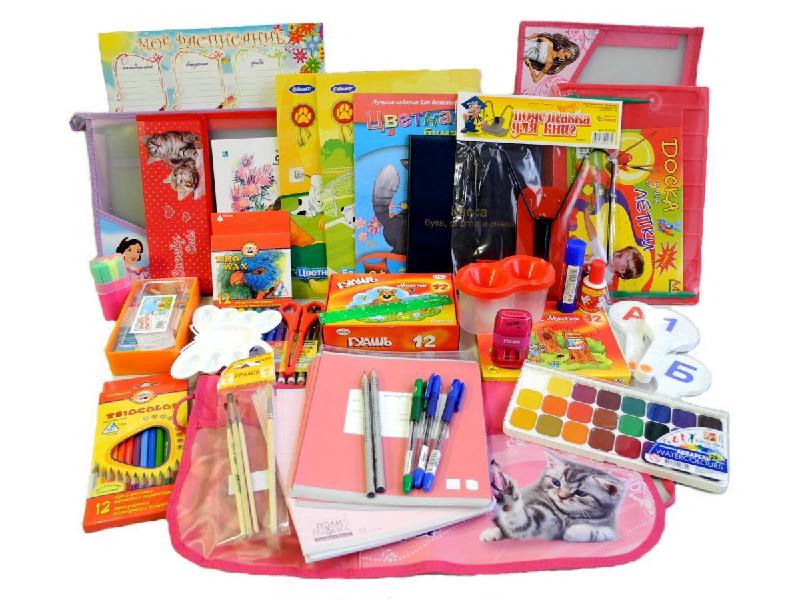 1.Набор первоклассника:Ранец, желательно, ортопедический Пенал Шариковая ручка одноцветная (синяя) Шариковая ручка одноцветная (зеленая) Тетради для первоклассников в косую линейку Тетради в клеточку Карандаш простой (ТМ) Обложки для тетрадей плотныеОбложки для учебников Сменная обувь на светлой подошве. Спортивная обувь на светлой подошве Спортивный костюм (х/б), спортивные шорты и футболка Линейка 20 смКарандаши цветные (12 - 24 цветов) Мягкий ластик белого цветаТочилка Счетные палочкиКарточки с цифрами и буквами (веера)Ножницы 1 параПримерный перечень принадлежностей для уроков труда:ПластилинКлеенка 50x60Тряпочка для рукНабор цветной бумагиНабор бумаги с клеевым слоемНабор бархатной бумагиНабор картона (цветной и белый)АльбомКарандаш (ТМ) - 2штКлей, клеящий карандашКисточка для клеяПримерный перечень принадлежностей для уроков изобразительного искусства:Комплект акварельных красок (10-16 цветов)Комплект гуашевых красок (6-10 цветов)Набор цветных восковых мелковФломастеры (10-16 цветов)Кисти круглые - тонкая, средняя, крупная, желательно, из натурального волосаКисти плоские- средняя, крупнаяБаночка -непроливайкаПалитра